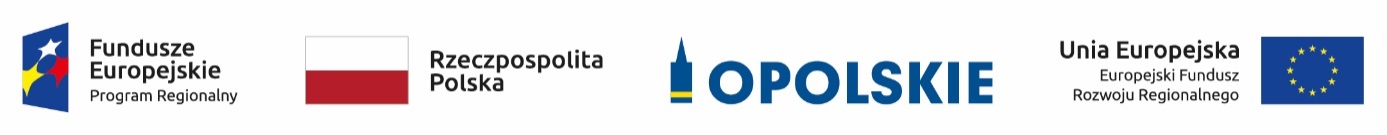 Projekt pn.: Ochrona in situ w zabytkowym założeniu parkowym oraz przeprowadzenie inwentaryzacji dendrologicznej na obszarze gminy Pokój i działania informacyjno-edukacyjne. Umowa o dofinansowanie nr  RPOP.05.01.00-16-0025/17-00Załącznik nr 6Umowa nr ………. - projektZawarta w dniu ………………….. r. pomiędzy: Gminą Lasowice Wielkie z siedzibą w Lasowicach Wielkich, 46-282 Lasowice Wielkie 99A, reprezentowaną przezPana Daniela Gagata – Wójta Gminy Lasowice Wielkie przy kontrasygnacie Pani Izabeli Dokupil - Skarbnika Gminy Lasowice Wielkie, zwaną dalej Zamawiającym, a....................................................................................................................................................... 
....................................................................................................................................................... 
......................................................, wpisaną do Centralnej Ewidencji i Informacji o Działalności
Gospodarczej Rzeczpospolitej Polskiej/ Krajowego Rejestru Sądowego, NIP: ................................, REGON: ................................., reprezentowaną przez ....................................................................zwaną dalej Wykonawcą, § 1Przedmiot umowyPrzedmiotem umowy jest: Usługa zaprojektowania, wykonania i utrzymania aplikacji mobilnej na telefon „Bioróżnorodność Gmin Lasowice Wielkie i Pokój”, a następnie wdrożenie jej poprzez zapewnienie możliwości pobrania i zainstalowania na urządzeniach mobilnych z system Android i iOS..Wykonanie przedmiotu umowy obejmuje:Etap I Utworzenie, uzupełnienie treścią oraz przetestowanie aplikacji mobilnej według załączonej specyfikacji.Etap II: Zamieszczenie aplikacji w Marketplace: Sklepie Google Play oraz Apple App Store oraz dostarczenie materiałów dodatkowych i opublikowanie Landing page.Gwarancję i utrzymanie aplikacji.Szczegółowy opis przedmiotu umowy został określony w załączniku nr 1 do niniejszej umowy.Przedmiot umowy realizowany jest w ramach Projekt pn.: Ochrona in situ w zabytkowym założeniu parkowym oraz przeprowadzenie inwentaryzacji dendrologicznej na obszarze gminy Pokój i działania informacyjno-edukacyjne. Umowa o dofinansowanie nr  RPOP.05.01.00-16-0025/17-00.§ 2Termin realizacji, warunki i przekazanie przedmiotu umowyStrony uzgadniają następujący harmonogram ramowy wykonania przedmiotu umowy:Etap I: Utworzenie, uzupełnienie treścią oraz przetestowanie aplikacji mobilnej według załączonej specyfikacji w terminie do ………. tygodni od dnia podpisania umowy, tj. do dnia…………. .Etap II: Zamieszczenie aplikacji w Marketplace: Sklepie Google Play oraz Apple App Store oraz dostarczenie materiałów dodatkowych i opublikowanie Landing page w terminie do 20 dni po wytworzeniu i zakończonych testach aplikacji przez zamawiającego.Gwarancja i utrzymanie aplikacji: nastąpi począwszy od dnia podpisania protokołu odbioru końcowego umowy, i trwać będzie przez okres wskazany w §5 ust.1 umowy.Strony w trakcie realizacji umowy opracują harmonogram szczegółowy wykonania przedmiotu umowy. Harmonogram szczegółowy nie może zmienić daty odbioru końcowego.Strony dopuszczają zmianę harmonogramu ramowego w przypadku:zaistnienia okoliczności, których nie można było przewidzieć w dniu zawarcia umowy;działania siły wyższej uniemożliwiającej terminową realizacji umowy;błędów technicznych uniemożliwiających terminową realizację umowy, które nie są winą żadnej ze Stron.Zmiana Harmonogramu ramowego wymaga uprzedniego zatwierdzenia przez Zamawiającego, 
w formie pisemnej pod rygorem nieważności, i nie wymaga zmiany umowy.Zamawiający potwierdzi udostępnienie wersji beta przez Wykonawcę poprzez wysłanie wiadomości e-mail.Zamawiający przeprowadzi testy zgodności wersji beta w terminie maksymalnie 7 dni roboczych, licząc od dnia jej przekazania, o którym mowa w ust. 6. Następnie Zamawiający ma prawo do przekazania Wykonawcy kompletnej i jednoznacznej listy wykrytych błędów oraz propozycji modyfikacji (Lista). Nieprzekazanie listy błędów przez Zamawiającego w ciągu 7 dni roboczych od terminu otrzymania od Wykonawcy wersji beta oznacza brak zastrzeżeń ze strony Zmawiającego.Lista zmian zostanie przekazana Wykonawcy przez Zamawiającego w formie korespondencji elektronicznej. Wykonawca wprowadzi modyfikacje oraz usunie błędy wskazane w Liście w terminie 14 dni roboczych, licząc od dnia jej przekazania przez Zamawiającego, o ile propozycje modyfikacji nie rozszerzają zakresu funkcjonalnego projektu i nie wpływają na jego czasochłonność.Kwalifikujące się  do wprowadzenia modyfikacje mogą opierać się na sugerowanych w Liście  przez Zmawiającego rozwiązaniach lub w drodze wzajemnych konsultacji między Stronami. Jeżeli Zamawiający nie skorzysta z wyżej wskazanego prawa, Wykonawcy przysługuje prawo interpretacji przekazanych propozycji zgodnie z wiedzą i najwyższą starannością, mającej na celu należyte wykonanie przedmiotu umowy, na co Zamawiający wyraża zgodę. Wykonawca przedłoży Zamawiającemu ostateczną i pełną wersję aplikacji, która będzie uwzględniać modyfikacje znajdujące się na Liście Zmian, w terminie wskazanym 
w § 2 ust. 1 umowy.Jeżeli Wykonawca zamierza powierzyć wykonanie części zadań wynikających z opisu przedmiotu umowy podwykonawcy w trakcie realizacji usługi, nie zwalnia to Wykonawcy 
z odpowiedzialności za należyte wykonanie tego zamówienia.Wykonawca ponosi odpowiedzialność za bezpieczeństwo wszelkich działań związanych z wykonaniem umowy. Ponosi on odpowiedzialność cywilną i pracowniczą względem swoich pracowników, zleceniobiorców, podwykonawców, a także osób trzecich, które w wyniku, w związku lub przy okazji wykonywania umowy poniosły szkodę majątkową lub niemajątkową.Wykonawca zobowiązuje się współpracować z Zamawiającym, a w szczególności udzielać wszelkich niezbędnych wyjaśnień i informacji dotyczących realizacji przedmiotu umowy.Odbiór przedmiotu umowy zostanie potwierdzony protokołem (sporządzonym przez Wykonawcę), podpisanym przez przedstawicieli każdej ze Stron.W przypadku przekroczenia terminów realizacji umowy z winy Wykonawcy, Zamawiający naliczy kary umowne i będzie uprawniony do odstąpienia od umowy.Jeżeli zwłoka wynika z okoliczności leżących po stronie Wykonawcy, Wykonawca będzie zobowiązany do wykonywania ewentualnych dodatkowych prac wynikających ze zwłoki, które okażą się niezbędne do realizacji umowy.§ 3Wartość umowy i warunki płatnościZa wykonanie przedmiotu umowy określonego w § 1 niniejszej umowy, strony ustalają wynagrodzenie ryczałtowe w wysokości: ……………….. zł (słownie: ……………… złotych brutto) (tj.: z podatkiem VAT i innymi należnościami publicznoprawnymi zgodnie z obowiązującymi przepisami).Całkowite rozliczenie wynagrodzenia, nastąpi po zrealizowaniu prac objętych II etapem, czyli po przekazaniu Zamawiającemu ostatecznej i pełnej wersji aplikacji, dostarczeniu elementów dodatkowych oraz opublikowaniu Landing Page, co zostanie potwierdzone przez obie strony w protokole odbioru przedmiotu umowy. Wynagrodzenie wypłacone będzie w terminie 30 dni, licząc od dnia otrzymania prawidłowo wystawionej faktury/rachunku.Wartość wynagrodzenia ryczałtowego określonego w § 3 ust. 1 umowy jest niezmienna do końca realizacji przedmiotu niniejszej umowy z zastrzeżeniem postanowień niniejszej umowy. Wynagrodzenie, o którym mowa w § 3 ust. 1 umowy stanowi całość wynagrodzenia Wykonawcy w związku z realizacją umowy. Wykonawcy nie przysługują żadne inne roszczenia w stosunku do Zamawiającego, w szczególności zwrot kosztów podróży oraz zakwaterowania członków personelu Wykonawcy czy też zwrot jakichkolwiek innych, dodatkowych kosztów ponoszonych przez Wykonawcę związanych z wykonywaniem umowy.Podstawą wystawienia faktury jest obustronnie podpisany protokół odbioru końcowego. Faktura zostanie wystawiona na Zamawiającego, to jest: Gmina Lasowice Wielkie, 46-282 Lasowice Wielkie 99A, NIP: 751-16-83-021.Za dzień zapłaty uznaje się dzień obciążenia rachunku bankowego Zamawiającego.Jeżeli faktura będzie zawierała błędy formalne lub merytoryczne, Zamawiający zwróci się do Wykonawcy o wystawienie faktury korygującej, a termin zapłaty liczony będzie od dnia doręczenia Zamawiającemu faktury korygującej.Płatności dokonywane będą przelewem, z rachunku bankowego Zamawiającego na rachunek bankowy Wykonawcy nr ……………………………….. w ciągu 30, licząc od dnia doręczenia prawidłowo sporządzonej faktury do siedziby Zamawiającego.W przypadku, gdy Wykonawca realizuje przedmiot umowy przy udziale Podwykonawcy/ów, zapłata wynagrodzenia należnego Wykonawcy nastąpi po udokumentowaniu zaspokojenia roszczeń Podwykonawcy z tytułu realizacji niniejszej umowy.Wykonawca oświadcza, że na dzień zlecenia przelewu rachunek bankowy określony na fakturze, figuruje w wykazie podmiotów o którym mowa w art. 96b ust. 1 Ustawy z dnia 11 marca 2004 r. o podatku od towarów i usług (t.j. Dz. U. z 2020 r. poz. 106 z późn. zm.).§ 4Realizacja umowyZamawiający zastrzega sobie prawo korzystania w trakcie wykonywania umowy z usług osób trzecich celem kontroli jakości i sposobu prowadzenia całości lub poszczególnych prac objętych umową, jak również do przeprowadzenia takiej kontroli samodzielnie.Wykonawca jest zobowiązany realizować umowę z dochowaniem należytej staranności, przy uwzględnieniu zawodowego charakteru tej działalności oraz przy wykorzystaniu całej posiadanej wiedzy i doświadczenia.Wykonawca zobowiązuje się do przekazywania w trybie natychmiastowym, na żądanie Zamawiającego informacji związanych z umową, w szczególności informacji dotyczących postępów prac, przyczyn opóźnień lub przyczyn nienależytego wykonywania umowy. Informacje będą przekazywane w formie pisemnej.Wykonawca zobowiązuje się do zapewnienia zgodność aplikacji z przepisami prawa obowiązującymi w Polsce, w tym spełnienia wymogów zapewniających bezpieczeństwo danych osobowych przetwarzanych w serwisie, zgodnie z unormowaniami Rozporządzenia Parlamentu Europejskiego i Rady (UE) 2016/679 z dnia 27 kwietnia 2016 r. w sprawie ochrony osób fizycznych w związku z przetwarzaniem danych osobowych i w sprawie swobodnego przepływu takich danych oraz uchylenia dyrektywy 95/46/WE (tzw. Ogólne Rozporządzenie o Ochronie Danych Osobowych, RODO), w szczególności w zakresie zastosowania środków, o których mowa w art. 25, art. 32 RODO, oraz realizacji praw osób, których dane będą w nim przetwarzane określonych w RODO, w tym w art. 15-21 RODO.Wykonawca oświadcza, że podczas realizacji umowy, a także podczas korzystania z aplikacji w zakresie i na zasadach opisanych umową, Zamawiający nie będzie zobowiązany do nabywania żadnych usług ani uprawnień innych niż wyraźnie zdefiniowane umową. W szczególności zobowiązanie Wykonawcy oznacza, że nie jest konieczne nabycie przez Zamawiającego żadnych dodatkowych licencji ani uprawnień poza opisanymi umową i objętymi wynagrodzeniem, a korzystanie z aplikacji nie spowoduje konieczności nabycia takich licencji lub uprawnień. Wszelkie ryzyka związane z szacowaniem liczby potrzebnych licencji lub innych uprawnień koniecznych do korzystania z aplikacji zgodnie z umową obciążają Wykonawcę.W celu uniknięcia wątpliwości przyjmuje się, że jeżeli Strony nie zdefiniowały danego działania niezbędnego do prawidłowej realizacji umowy jako obowiązku Zamawiającego, Stroną zobowiązaną do wykonania takiego działania jest Wykonawca.Podejmowanie decyzji oraz bieżące zarządzanie realizacją umowy odbywać się będzie przez wzajemne uzgodnienia uprawnionych przedstawicieli Stron, którzy zostaną wskazani po zawarciu umowy.Przedstawiciele Stron będą uprawnieni do:nadzorowania realizacji prac na danym etapie;prowadzenia bieżącej komunikacji, omawiania i rozwiązywania problemów pojawiających się w trakcie realizacji umowy;dokonywania zmian w harmonogramie szczegółowym, o ile pozostają one zgodne 
z harmonogramem ramowym, przy czym każda taka zmiana wymaga zachowania formy pisemnej pod rygorem nieważności;przyjmowania pism i oświadczeń składanych przez drugą Stronę;uczestnictwa w odbiorach.Strony mogą dokonywać zmiany swoich przedstawicieli. Zmiana jest skuteczna od chwili doręczenia informacji o zmianie.Opracowując szczegółową koncepcję, Wykonawca uwzględni wszystkie wymagania opisane w umowie, włącznie z załącznikiem nr 1 do umowy. O ile umowa nie stanowi inaczej, odbiorom podlegają rezultaty prac Wykonawcy w podziale na etapy, a odbiorowi końcowemu – całość prac wdrożeniowych w ramach umowy.Strony potwierdzają, że przedmiotem umowy jest wykonanie dzieła, a pełna weryfikacja dzieła – w tym jego ewentualna integracja z innym oprogramowaniem oraz wydajność – będzie możliwa wyłącznie po jego całkowitym wykonaniu i przedstawieniu do odbioru. Jakiekolwiek odbiory poszczególnych etapów nie wyłączają prawa Zamawiającego do weryfikacji całości wdrożenia.Za datę odbioru uważa się datę podpisania przez Zamawiającego protokołu odbioru, chyba że inna data została wskazana w protokole odbioru.Zamawiający ma prawo do weryfikacji należytego wykonania umowy dowolną metodą, w tym także z wykorzystaniem opinii zewnętrznego audytora oraz będzie poddawana audytom dostępności zgodnie z ustawą z dnia 19 lipca 2019 r. o zapewnianiu dostępności osobom ze szczególnymi potrzebami (Dz.U. 2020 poz. 1062).Dokonanie odbioru nie wpływa na możliwość skorzystania przez Zamawiającego z uprawnień przysługujących mu na mocy przepisów prawa lub umowy w przypadku nienależytego wykonania umowy, a w szczególności naliczenia kar umownych, dochodzenia odszkodowań oraz odstąpienia od umowy, jeżeli fakt nienależytego wykonania umowy zostanie ujawniony po dokonaniu odbioru przedmiotu umowy.Wykonawca dokona zgłoszenia gotowości danego świadczenia do odbioru w terminie określonym umową, a jeżeli terminu brak – bezzwłocznie po jego wykonaniu. Wykonawca jest zobowiązany przekazać świadczenia w terminie umożliwiającym odbiór zgodnie z harmonogramem.Zamawiający przeprowadzi weryfikację świadczeń, a następnie dokona odbioru lub zgłosi uwagi. W przypadku zgłoszenia uwag Wykonawca usunie bezzwłocznie wszystkie zgłoszone wady lub inne nieprawidłowości i przedstawi świadczenie do ponownego odbioru.Podstawowym kryterium odbioru jest brak błędów oraz brak innych niezgodności z umową.Po wykonaniu całości świadczeń opisanych umową, tj. po wykonaniu całego Etapu II, określonego, Zamawiający dokona odbioru końcowego. Odbiór końcowy potwierdza spełnienie przez Wykonawcę całości zobowiązań określonych umową w zakresie uruchomienia, w szczególności wykonanie aplikacji.Wykonawca ponosi wszelką odpowiedzialność za zgodność aplikacji, będącą przedmiotem niniejszej umowy, z przepisami ustawy z dnia 19 lipca 2019 r. o zapewnianiu dostępności osobom ze szczególnymi potrzebami (Dz.U. 2020 poz. 1062) oraz przepisami ustawy z dnia 4 kwietnia 2019 r. o dostępności cyfrowej stron internetowych i aplikacji mobilnych podmiotów publicznych (Dz.U. 2019 poz. 848), WCAG 2.1AA.W przypadku konieczności dokonania zmian w aplikacji, w celu dostosowania jej do przepisów ustawy, o której mowa w ust. 20, Wykonawca ponosi z tego tytułu wszelkie konsekwencje. 
W szczególności zaś Wykonawca jest zobowiązany do dokonania zmian w dokumentacji projektowej w uzgodnieniu z Zamawiającym, we własnym zakresie i w ramach wynagrodzenia określonego §3 ust. 1 umowy.Niezgodność z przepisami ustawy, o których mowa w ust. 20, uprawnia Zamawiającego do dochodzenia od Wykonawcy roszczeń z tytułu rękojmi i gwarancji.Zamawiający w przypadku wystąpienia potrzeby powierzy Wykonawcy przetwarzanie danych osobowych uczestników Projektu, po uprzednim braku sprzeciwu ze strony Instytucji Pośredniczącej. Zapisy będą zgodne z Rozporządzeniem Parlamentu Europejskiego i Rady (UE) 2016/679 z dnia 27 kwietnia 2016 r. w sprawie ochrony osób fizycznych w związku z przetwarzaniem danych osobowych i w sprawie swobodnego przepływu takich danych oraz uchylenia dyrektywy 95/46/WE (tzw. Ogólne Rozporządzenie o Ochronie Danych Osobowych/RODO).W przypadku wystąpienia konieczności, o której mowa w ust. 23 zostanie zawarta z Wykonawcą odrębna umowa na powierzenie przetwarzanie danych osobowych.W przypadku uchylenia się przez Wykonawcę od podpisania umowy, o której mowa w ust. 24 umowy, Wykonawca ponosi pełną odpowiedzialność za następstwa tego uchylenia, w tym z tytułu powstałej szkody Zamawiającego jako administratora danych lub osoby trzeciej, a także w razie i z tytułu związanej z tym przerwy lub opóźnienia w realizacji przedmiotu umowy.W związku z opracowywaniem aplikacji, Wykonawca jest zobowiązany do konsultowania rozwiązań odnoszących się do przetwarzania danych osobowych z Zamawiającym, tak aby na etapie projektowym zapewnić zgodność przetwarzania danych osobowych z przepisami Rozporządzenia o ochronie danych osobowych (w szczególności zasadę privacy by design). Wykonawca jest zobowiązany do zapewnienia zgodności i konsultacji rozwiązań w tym obszarze z Zamawiającym, w imieniu, którego opiniowania dokona inspektor ochrony danych. Wykonawca jest zobowiązany ponadto do opracowania polityki prywatności związanej z aplikacją oraz zaprojektowania w taki sposób aplikacji, aby zapewnić dostępność polityki prywatności oraz klauzuli informacyjnej (w przypadku, gdy w aplikacji będzie zachodził proces przetwarzania danych osobowych).§ 5Gwarancja i utrzymanie aplikacjiWykonawca zapewnia, że na przedmiot niniejszej umowy udziela Zamawiającemu ………. miesięcznego okresu gwarancji i utrzymania aplikacji.Gwarancja i utrzymanie aplikacji, obejmują:usuwanie wad, w szczególności niezgodności przedmiotu umowy z dostarczoną dokumentacją pomoc w analizie kodu źródłowego oraz dokumentacji systemu pomocy w dokonywaniu zmian w systemiezapewnienie poprawnego i nieprzerwanego działania aplikacji, w tym usuwanie błędów będących wynikiem działania Zamawiającego;pomoc w optymalizacji pracy systemu, bezpośredniej diagnostyce w docelowej lokalizacji Zamawiającego, z wykorzystaniem metody zdalnego dostępuutrzymanie aplikacji w App Store i Google Playzapewnienie niezbędnych do poprawnego działania aplikacji aktualizacji oprogramowania;udzielania administratorom wyjaśnień dotyczących użytkowania i eksploatacji wykonanego systemu świadczenie innych usług opisanych umową, w tym pomocy technicznej dla administratorów serwisu po stronie Zamawiającego.Wykonawca gwarantuje najwyższą jakość wykonanego przedmiotu umowy zgodnie z opisem przedmiotu umowy. Odpowiedzialność Wykonawcy z tytułu gwarancji obejmuje zarówno wady powstałe z przyczyn tkwiących w przedmiocie umowy w chwili dokonania odbioru przez Zamawiającego, jak i wszelkie inne wady fizyczne, powstałe z przyczyn, za które Wykonawca ponosi odpowiedzialność, pod warunkiem, że wady ujawnią się w ciągu terminu obowiązywania gwarancji.Wykonawca będzie wprowadzał do serwisu poprawki eliminujące istniejące błędy. Forma oraz czas wprowadzania poprawek będą każdorazowo uzgadniane z Zamawiającym.Dla uniknięcia wątpliwości przyjmuje się, że Wykonawca usunie wszystkie zgłoszone błędy, nawet pomimo zakończenia okresu świadczenia usług gwarancji i utrzymania aplikacji o ile zostały one zgłoszone przed upływem tego okresu.Zamawiający może zgłaszać Wykonawcy obecność błędów przez 24 godziny na dobę, 7 dni w tygodniu za pomocą narzędzia do raportowania zgłoszeń należącego do Wykonawcy lub innej formy komunikacji uzgodnionej przez Strony. Zamawiający, o ile będzie to w jego mocy i będzie posiadał wystarczającą wiedzę, zobowiązuje się opisywać błędy na tyle szczegółowo, aby Wykonawca mógł przeanalizować problem na podstawie zgłoszenia. Zamawiający zobowiązuje się również do odpowiadania na pytania Wykonawcy dotyczące błędów oraz współdziałania w zakresie wymaganym do ich usunięcia.Zamawiający będzie informowany przez Wykonawcę o statusie pracy nad błędami.Strony ustalają następujące priorytety błędów oraz czasy reakcji, liczone od chwili dokonania zgłoszenia przez Zamawiającego:błąd krytyczny, czas reakcji: 1 dzień roboczy;błąd poważny, czas reakcji: 3 dni robocze;błąd niskiej kategorii, czas reakcji: 10 dni roboczych.Przekroczenie czasu reakcji przez Wykonawcę uprawnia Zamawiającego do naliczenia kar umownych.W odpowiedzi na zgłoszenie błędu Wykonawca przedstawi Zamawiającemu spodziewany czas naprawy błędu. Czas naprawy może ulec wydłużeniu w wyjątkowych sytuacjach, na uzasadniony wniosek Wykonawcy zaakceptowany przez Zamawiającego. Wykonawca zobowiązuje się podać we wniosku ostateczny termin usunięcia błędu. Przekroczenie wskazanego terminu przez Wykonawcę uprawnia Zamawiającego do naliczenia kar umownych.Zamawiający dopuszcza wprowadzenie równoważnego rozwiązania zastępczego, w sytuacji, w której wprowadzenie poprawki wymaga poważnych zmian w aplikacji. Wprowadzenie takiego rozwiązania wymaga zgody Zamawiającego. Niemniej Wykonawca ma obowiązek wprowadzić finalne rozwiązanie w zaproponowanym przez siebie i zaakceptowanym przez Zamawiającego terminie. Przekroczenie wskazanego terminu przez Wykonawcę uprawnia Zamawiającego do naliczenia kar umownych.Wykonawca będzie świadczył usługi utrzymania w sposób zapobiegający utracie danych Zamawiającego, w tym także tych, do których będzie miał dostęp w trakcie wykonywania usług.Wykonawca będzie przeprowadzał testy przed wprowadzeniem każdej modyfikacji. Podstawą wgrania modyfikacji jest poprawne przejście testów i zgoda Zamawiającego. Zamawiający ma prawo poprosić o raport z przeprowadzonych testów.Jeżeli Wykonawca stwierdzi, iż przyczyna błędu leży poza oprogramowaniem Wykonawca nie jest zobowiązany do usunięcia błędu, lecz jest zobowiązany:wskazać przyczynę nieprawidłowego działania aplikacji poprzez wskazanie elementu, który je powoduje, a, jeżeli to możliwe, także podmiotu odpowiedzialnego za usunięcie takiej nieprawidłowości;w razie zgłoszenia takiej potrzeby przez Zamawiającego – do wsparcia osoby trzeciej usuwającej przyczyny zgłoszenia, w tym udzielenia takiej osobie wszelkich informacji o oprogramowaniu, potrzebnych do przywrócenia pełnej funkcjonalności aplikacji.Powyższe nie ma zastosowania w przypadku, gdy przyczyna błędu leży poza oprogramowaniem, ale Wykonawca ponosi odpowiedzialność za jej wystąpienie.Niezależnie od dalej idących postanowień umowy, w tym ustępów regulujących prawa własności praw autorskich, Zamawiający jest uprawniony do samodzielnego wykorzystania lub do przekazania osobie trzeciej, w celu zapewnienia przejęcia usług utrzymania, wszelkich produktów, dokumentów, prezentacji, rezultatów prac Wykonawcy otrzymanych w ramach realizacji umowy.W zakresie jakichkolwiek utworów dostarczonych przez Wykonawcę w ramach usług utrzymania mają zastosowanie postanowienia ustępów regulujących prawa przeniesienia praw autorskich / licencji. Zamawiający nabywa – odpowiednio – prawa majątkowe lub licencje do utworów dostarczonych w ramach usług utrzymania.§ 6Przeniesienie praw autorskichWykonawca w ramach i na podstawie umowy przenosi na Zamawiającego w całości autorskie prawa majątkowe i pokrewne do przedmiotu zamówienia, w tym aplikacji mobilnej, sekwencji kodów, programu, oprogramowania oraz wszelkiej dokumentacji, które powstały w związku realizacją umowy. Przeniesienie przez Wykonawcę na Zamawiającego praw, o których mowa powyżej, następuje w chwili dokonania odbioru końcowego.Zgoda na przeniesienie praw autorskich oraz prawa do udzielania dalszych zgód na rozporządzanie, korzystanie oraz realizację prawa i praw zależnych, obejmuje następców prawnych Zamawiającego oraz osoby, na które zostaną przeniesione autorskie prawa majątkowe w całości lub w części. Wykonawca wyraża nieodwołalną i bezwarunkową zgodę na przenoszenie przez Zamawiającego na osoby trzecie autorskich praw majątkowych oraz praw zależnych w całości lub części oraz na udzielenie licencji. Przeniesienie autorskich praw majątkowych, o których mowa powyżej, obejmuje wszelkie pola eksploatacji wymienione w art. 50 Prawa Autorskiego, w szczególności:w zakresie utrwalania i zwielokrotniania utworu - trwałe lub czasowe zwielokrotnianie aplikacji, w tym oprogramowania, w całości lub w części jakimikolwiek środkami i w jakiejkolwiek formie, jak i zwielokrotnianie w zakresie, w którym jest to niezbędne do wprowadzenia, wyświetlania, dostosowania, przechowywania oprogramowania dla własnych potrzeb Zamawiającego, zgodnie z jego charakterem i przeznaczeniem, w tym prawo do zainstalowania, uruchamiania, przechowywania i używania aplikacji oraz sporządzania jego kopii w celu zgodnego z przeznaczeniem używania aplikacji, w celach archiwalnych, w celu wymiany wadliwej kopii lub w celu zweryfikowania błędów w aplikacji.w zakresie obrotu oryginałem albo egzemplarzami, na których utwór utrwalono -Zamawiający może rozpowszechniać sporządzone przez siebie kopie dokumentacji oprogramowania lub ich fragmentów wyłącznie dla swojego użytku jak również udostępniać je w całości lub części w sieciach komputerowych, w tym w Internecie.w zakresie zmian i rozpowszechniania utworu -inne niż określone powyżej.użytkowanie utworu lub jego części, na własny użytek i użytek jednostek podległych, dla potrzeb ustawowych i statutowych Zamawiającego, w tym w szczególności przekazywanie utworu lub jego części:Innym podmiotom jako podstawę lub materiał wyjściowy do wykonania usług utrzymania lub innych czynności niezbędnych do zapewnienia prawidłowego działania aplikacji;Innym podmiotom jako część dokumentacji zamówienia.Wykonawca wraz z przeniesieniem autorskich praw majątkowych przenosi na Zamawiającego prawo własności do przekazanych Zamawiającemu egzemplarzy nośników i dokumentacji oprogramowania, co nastąpi na mocy umowy z momentem ich wydania Zamawiającemu bez konieczności podpisywania dodatkowych dokumentów lub dokonywania innych czynności oraz bez prawa do dodatkowego wynagrodzenia.Wynagrodzenie, o którym mowa w §3 ust. 1 umowy, obejmuje przeniesienie praw autorskich i praw pokrewnych wraz z prawami zależnymi, w tym do wykonywania zmian i modyfikacji w całości lub w części oraz udzielnie ewentualnej licencji. Wykonawcy nie przysługuje z tego tytułu odrębne wynagrodzenie.Wykonawca oświadcza, że warunki, na których udostępnia Zamawiającemu aplikacje, nie zawierają ograniczeń, które uniemożliwiałyby w przyszłości Zamawiającemu możliwość zlecenia usługi utrzymania i usługi rozwoju serwisu osobom trzecim lub wykonywanie tych czynności samodzielnie.Wykonawca oświadcza, że przekazane w ramach umowy dobra własności intelektualnej nie będą posiadały żadnych wad prawnych ani nie będą ograniczać Zamawiającego w korzystaniu z tych dóbr w inny sposób niż wyraźnie opisany Umową. Wykonawca pokryje wszelkie opłaty, koszty, odszkodowania lub zadośćuczynienia, które będzie musiał zapłacić Zamawiający, jeżeli powyższe zapewnienia nie okażą się prawdziwe.W zakresie jakichkolwiek utworów dostarczonych przez Wykonawcę w ramach wykonywania gwarancji mają zastosowanie postanowienia ustępów regulujących prawa własności praw autorskich. Zamawiający nabywa – odpowiednio – autorskie prawa majątkowe lub licencje do utworów dostarczonych w ramach gwarancji.§ 7LicencjeW odniesieniu do wchodzącego w skład oprogramowania Wykonawcy, Wykonawca udzieli Zamawiającemu stosownych Licencji na zasadach wskazanych w umowie.Wykonawca w związku z wykonaniem niniejszej umowy nie doprowadzi do naruszenia jakichkolwiek autorskich praw osobistych lub majątkowych, w tym praw patentowych, praw autorskich i praw do znaków towarowych i innych praw własności intelektualnej.W przypadku, gdy Zamawiający zostanie prawomocnie uznany za naruszającego autorskich praw osobistych lub majątkowych, Wykonawca zwróci lub uiści za Zamawiającego kwoty należne danemu podmiotowi trzeciemu.Wykonawca zapewnia, że korzystanie z oprogramowania podczas realizacji i na cele umowy, w szczególności w okresie testów, nie będzie naruszać praw osób trzecich i nie będzie wymagało żadnych opłat na rzecz takich osób. Gdyby okazało się to konieczne, Wykonawca w ramach wynagrodzenia udzieli lub zapewni udzielenie stosownej licencji.Wykonawca nie ponosi odpowiedzialności za naruszenie praw autorskich za materiały w postaci plików audio i video, tekstów i innych elementów aplikacji, które zostaną przekazane przez Zamawiającego.Wykonawca oświadcza i gwarantuje, że warunki korzystania z aplikacji nie wymagają ponoszenia dodatkowych opłat na rzecz Wykonawcy lub producentów oprogramowania. Wynagrodzenie, o którym mowa w §3 ust. 1 umowy obejmuje całość wynagrodzenia za korzystanie z przedmiotu umowy.Wykonawca oświadcza i gwarantuje, że jeżeli w ramach opłat należnych producentowi oprogramowania mieści się opłata za jakiekolwiek dodatkowe świadczenia, w szczególności dostarczanie aktualizacji lub poprawek błędów lub inne usługi serwisowe, nieprzedłużenie korzystania z tych świadczeń przez Zamawiającego nie może powodować ustania licencji na korzystanie z oprogramowania lub uprawniać do wypowiedzenia umowy licencyjnej.§ 8Kary umowneW przypadku niewykonania lub nienależytego wykonania umowy Wykonawca zapłaci Zamawiającemu karę umowną w wysokości 2% łącznej wartości brutto, o której mowa w §3 ust. 1 umowy, za każdy stwierdzony przypadek niewykonania lub nienależytego wykonania umowy, nie więcej jednak niż 30% wynagrodzenia określonego w § 3 ust. 1 umowy.W przypadku niewykonania umowy w terminie, tj.: niedotrzymania terminów określonych w § 2 z przyczyn leżących po stronie Wykonawcy (zwłoka), Wykonawca zapłaci Zamawiającemu karę umowną w wysokości 0,5% wartości wynagrodzenia brutto określonego w § 3 ust. 1 umowy, za każdy dzień zwłoki, nie więcej jednak niż 30% wynagrodzenia określonego w § 3 ust. 1 umowy.W przypadku odstąpienia od umowy z powodu okoliczności, za które odpowiada Wykonawca, Wykonawca zapłaci Zamawiającemu karę umowną w wysokości 20% wynagrodzenia brutto określonego w § 3 ust. 1 umowy.W przypadku, w którym rachunek bankowy Wykonawcy nie widnieje w wykazie podmiotów na stronie Ministerstwa Finansów, Zamawiający uprawniony jest do zrealizowania zapłaty na ten rachunek bankowy z tym tylko zastrzeżeniem, że wówczas zawiadomi o zapłacie należności na ten właśnie rachunek Naczelnika Urzędu Skarbowego właściwego dla Wykonawcy w terminie trzech dni od dnia zlecenia przelewu.W przypadku, gdy Zamawiający z winy Wykonawcy poniesie szkodę związaną z tym, iż na dzień zlecenia przelewu rachunek bankowy Wykonawcy określony na fakturze, nie figuruje w wykazie podmiotów, o których mowa w art. 96b ust. 1 ustawy o podatku od towarów i usług (Dz. U. 2020r. poz. 106 z późniejszymi zmianami), Wykonawca zapłaci karę w wysokości 10% wartości faktury brutto.Strony mają prawo dochodzenia odszkodowania na zasadach ogólnych przewidzianych w Kodeksie cywilnym, w przypadku, jeśli szkoda wynikła z niewykonania lub nienależytego wykonania umowy przewyższa wartość zastrzeżonej kary umownej, bądź wynika z innych tytułów niż zastrzeżone kary umowne lub gdy wartość szkody przewyższa maksymalną wartość kar umownych, o której mowa w ust. 8 umowy.Wykonawca wyraża zgodę na potrącenie przez Zamawiającego kar umownych z przysługującej Wykonawcy należności na podstawie noty księgowej wystawionej przez Zamawiającego.Łączna wysokość kar umownych nie może przekroczyć 30% wynagrodzenia brutto, o którym mowa w § 3 ust. 1 niniejszej umowy.§ 9Odstąpienie od umowyZamawiający może odstąpić od umowy w całości lub w części: nastąpi znaczne pogorszenie sytuacji finansowej Wykonawcy, szczególnie w razie powzięcia wiadomości o wszczęciu postępowania egzekucyjnego wobec majątku Wykonawcy;Wykonawca wykonuje umowę niezgodnie z jej warunkami, w szczególności nie zachowuje właściwej jakości oraz terminów określonych w § 2 ust. 1 niniejszej umowy;w przypadku zwłoki w realizacji poszczególnych terminów umownych przekraczających 21 dni po uprzednim, bezskutecznym, pisemnym pod rygorem nieważności wezwaniu do terminowego wykonania przedmiotu umowy, w którym zostanie udzielony dodatkowy, co najmniej 7-dniowy termin na wykonanie przedmiotu umowy.w odniesieniu do gwarancji i utrzymania aplikacji opisanych w § 5 z ważnych powodów, w szczególności niedochowany został w danym miesiącu kalendarzowym czas reakcji i czas naprawy błędu krytycznego więcej niż trzy razy;wystąpią okoliczności uniemożliwiające realizację umowy zgodnie z założeniami lub w określonym terminie, w szczególności wystąpienie siły wyższej.Odstąpienie następuje z chwilą pisemnego zawiadomienia o przyczynie odstąpienia od umowy. Oświadczenie o odstąpieniu od umowy może zostać złożone w terminie 30 dni od dnia powzięcia wiadomości o przyczynie odstąpienia.Każda ze Stron może odstąpić od niniejszej umowy w przypadku istotnego naruszenia postanowień umowy, w szczególności w zakresie zasad przetwarzania danych osobowych, zasad zachowania poufności, dostarczenia Zamawiającemu rezultatów obarczonych wadami prawnymi, w terminie 45 dni licząc od dnia powzięcia informacji o danym naruszeniu.Na żądanie Zamawiającego, zgłoszone po złożeniu przez którąkolwiek ze Stron oświadczenia 
o odstąpieniu, Wykonawca – w ramach wynagrodzenia, o którym mowa w § 3 ust. 1:przekaże Zamawiającemu lub osobie trzeciej wskazanej przez Zamawiającego, 
w terminie 7 dni kalendarzowych od przekazania takiego żądania, całości informacji umożliwiających korzystanie z aplikacji (loginy, hasła itp.);przeprowadzi transfer wiedzy do Zamawiającego lub osoby trzeciej wskazanej przez Zamawiającego w zakresie, który umożliwi im samodzielną kontynuację działań związanych z utrzymaniem aplikacji po wygaśnięciu umowy.Odstąpienie od umowy nie pozbawia Zamawiającego prawa do żądania kar umownych.§ 10Podwykonawcy (jeśli dotyczy)Przed rozpoczęciem świadczenia usług Podwykonawcy powinni być zgłoszeni Zamawiającemu w formie pisemnej, pod rygorem uznania, że Wykonawca nie zgłosił żadnych Podwykonawców.Wykonawca zobowiązany jest zawrzeć z Podwykonawcą umowę, której zapisy nie będą naruszały postanowień niniejszej umowy.Podwykonawcy mogą przystąpić do wykonania prac dopiero po bezskutecznym upływie terminu na zgłoszenie sprzeciwu przez Zmawiającego. Jeżeli w terminie 14 dni od dnia zgłoszenia Podwykonawcy, Zamawiający nie zgłosi sprzeciwu, zgłoszeni Podwykonawcy mogą przystąpić do świadczenia prac.Odpowiedzialność Zamawiającego za zapłatę wynagrodzenia na rzecz Podwykonawcy ograniczona jest wysokością wynagrodzenia za dany zakres prac wynikającą z umowy pomiędzy Zamawiającym a Wykonawcą.Wykonawca jest odpowiedzialny za działania i zaniechania osób, z których pomocą wykonuje przedmiot umowy, jak za własne działania.Wykonawca ponosi pełną odpowiedzialność za jakość i terminowość prac, które wykonuje przy pomocy Podwykonawców. § 11Zmiany umowyZamawiający zastrzega sobie prawo zmiany postanowień umowy w przypadku:aktualizacji rozwiązań ze względu na postęp techniczny lub technologiczny (np.: wycofanie z obrotu urządzeń lub podzespołów), zmiana nie może spowodować podwyższenia ceny oraz obniżenia parametrów technicznych, jakościowych i innych wynikających z oferty, na podstawie której był dokonany wybór Wykonawcy;gdy nastąpi zmiana powszechnie obowiązujących przepisów prawa w zakresie mającym wpływ na realizację umowy,gdy konieczność wprowadzenia zmian będzie następstwem zmian wytycznych lub zaleceń Instytucji, która przyznała środki na sfinansowanie umowy;w przypadku uzasadnionej przyczynami technicznymi, w szczególności ujawnionymi na etapie prac analitycznych i projektowych, konieczności zmiany: sposobu wykonania umowy w obszarach: organizacyjnym, wykorzystywanych narzędzi, przyjętych metod i kanałów komunikacji, zakresu przedmiotu umowy w obszarze wymagań funkcjonalnych lub niefunkcjonalnych, jeżeli rezygnacja z danego wymagania lub zastąpienie go innym, spowoduje zoptymalizowane dopasowanie przedmiotu umowy do potrzeb Zamawiającego, Zamawiający dopuszcza wprowadzenie odpowiednich zmian uwzględniających stwierdzone przyczyny techniczne, polegających w szczególności na modyfikacji wymagań Zamawiającego lub zmianie sposobu ich realizacji;w związku z podjęciem przez Zamawiającego decyzji o przeprowadzeniu przez osobę trzecią kontroli jakości i sposobu prowadzenia prac, Zamawiający dopuszcza zmiany terminu realizacji umowy;wystąpienia siły wyższej uniemożliwiającej wykonanie przedmiotu umowy zgodnie z jej postanowieniami. W tym przypadku Zamawiający dopuszcza zmianę terminu realizacji umowy, modyfikację przedmiotu umowy.Zamawiający dokona zmian wysokości wynagrodzenia należnego Wykonawcy, w wyniku zmiany:stawki podatku od towarów i usług (VAT);wysokości minimalnego wynagrodzenia za pracę albo wysokości minimalnej stawki godzinowej, ustalonych na podstawie przepisów ustawy z dnia 10 października 2002 r. o minimalnym wynagrodzeniu za pracę;Zasad podlegania ubezpieczeniom społecznym lub ubezpieczeniu zdrowotnemu lub wysokości stawki składki na ubezpieczenia społeczne lub zdrowotne;Zasad gromadzenia i wysokości wpłat do pracowniczych planów kapitałowych, o których mowa w ustawie z dnia 4 października 2018 r. o pracowniczych planach kapitałowych.Aneks, o którym mowa w ust. 2 umowy, będzie obowiązywał nie wcześniej niż z dniem wejścia w życie zmian przepisów, o których mowa w ust. 2 umowy.W wypadku zmiany, o której mowa w ust. 2 pkt 2.1 umowy, wartość netto wynagrodzenia Wykonawcy (tj.: bez podatku od towarów i usług) nie zmieni się, a określona w umowie wartość brutto wynagrodzenia ulegnie odpowiedniej zmianie (tj.: obniżeniu lub podwyższeniu) i zostanie wyliczona z uwzględnieniem stawki podatku od towarów i usług, wynikającej ze zmienionych przepisów.W przypadku zmiany, o której mowa w ust. 2 pkt. 2.2 umowy, wynagrodzenie Wykonawcy ulegnie zmianie, o wartość zmiany, wynikającej ze zwiększenia lub zmniejszenia wynagrodzeń osób bezpośrednio wykonujących zamówienie do wysokości aktualnie obowiązującego minimalnego wynagrodzenia albo wysokości minimalnej stawki godzinowej, z uwzględnieniem wszystkich obciążeń publiczno-prawnych od kwoty zmiany minimalnego wynagrodzenia albo wysokości minimalnej stawki godzinowej.W przypadku zmiany, o której mowa w ust. 2 pkt. 2.3 umowy, wynagrodzenie Wykonawcy ulegnie zmianie, o wartość zmiany, jaką Wykonawca będzie zobowiązany ponieść w celu uwzględnienia tej zmiany, przy zachowaniu dotychczasowej kwoty netto wynagrodzenia osób bezpośrednio wykonujących zamówienie na rzecz Zamawiającego.W przypadku zmiany, o której mowa w ust. 2 pkt. 2.4 umowy, wynagrodzenie Wykonawcy ulegnie zmianie, o wartość zmiany, jaką Wykonawca będzie zobowiązany ponieść w celu uwzględnienia tej zmiany, przy zachowaniu dotychczasowej kwoty netto wynagrodzenia osób bezpośrednio wykonujących zamówienie na rzecz Zamawiającego.W przypadkach, o których mowa w ust. 2, każdej ze stron przysługuje prawo żądania od drugiej strony dokonania odpowiedniej zmiany umowy (dalej: „Żądanie zmiany”). Żądanie zmiany składa się wraz z uzasadnieniem (wskazującym wpływ zmiany na koszty wykonania umowy oraz przedstawiającym wyliczenia ww. zmian) – w formie pisemnej pod rygorem bezskuteczności wraz z aktualną kalkulacją cenową. Na pisemne żądanie drugiej strony złożone nie później niż w terminie 14 dni od daty otrzymania przez nią Żądania zmiany, Strona składająca Żądanie zmiany winna niezwłocznie udostępnić do wglądu drugiej stronie, w formie kserokopii poświadczonej za zgodność z oryginałem przez Wykonawcę, księgowe dokumenty źródłowe, w zakresie niezbędnym do oceny zasadności zmiany umowy. Badanie wyżej wymienionych dokumentów źródłowych nie może trwać dłużej niż 14 dni od dnia otrzymania księgowych dokumentów źródłowych przez stronę.Zmiany postanowień umowy, o których mowa w ust. 2 umowy, mają zastosowanie, jeżeli zmiany te będą miały wpływ na koszty wykonania przedmiotu umowy przez Wykonawcę.Inicjatorem zmian może być Zamawiający lub Wykonawca poprzez pisemne wystąpienie zawierające opis proponowanych zmian i ich uzasadnienie.Strona występująca o zmianę postanowień umowy zobowiązana jest do udokumentowania zaistnienia okoliczności, uzasadniających Żądanie zmiany.W przypadku nieosiągnięcia porozumienia w zakresie zmian, o których mowa w ust. 2, na zasadach opisanych w niniejszym paragrafie, uprawnia się Strony do rozwiązania umowy z zachowaniem 1 miesięcznego okresu wypowiedzenia.§ 12Tajemnica i poufność informacjiWykonawca, zarówno w okresie obowiązywania umowy jak i po jego ustaniu, zobowiązuje się do:zachowania w tajemnicy – zarówno w trakcie trwania umowy, jak i po jej ustaniu, wszelkich informacji dotyczących Zamawiającego lub działalności przez niego prowadzonej, nie będących jawnymi, do których uzyska dostęp w związku z zawarciem niniejszej umowy, ze szczególnym uwzględnieniem informacji dotyczących wszelkich danych oraz tajemnicy instytucji, tj. informacji technicznych, technologicznych, handlowych i organizacyjnych, a także wszelkich innych informacji podlegających ochronie a dotyczących Zamawiającego,zabezpieczenia pozyskanych informacji i danych przed niepowołanym dostępem, nieuzasadnioną modyfikacją lub zniszczeniem, nielegalnym ujawnieniem lub pozyskaniem,ponoszenia odpowiedzialności za szkody powstałe wskutek naruszenia tajemnicy, o której mowa w pkt. 1.1) oraz wszelkie inne szkody powstałe w związku z realizacją umowy.Zobowiązanie do zachowania poufności nie narusza obowiązku którejkolwiek ze stron do dostarczania informacji uprawnionym do tego organom, jak również uprawnień stron do podawania do publicznej wiadomości ogólnych informacji o ich działalności oraz informacji, których obowiązek ujawnienia określają powszechnie obowiązujące przepisy prawa (informacja publiczna).Strony zapewnią przestrzeganie obowiązków poufności przez swoich pracowników i osoby / podmioty trzecie, którymi będą się posługiwać przy realizacji niniejszej umowy.§ 13Siła wyższaW przypadku wystąpienia nadzwyczajnych zdarzeń zewnętrznych, niemożliwych do przewidzenia i niezależnych od Stron, których skutkom normalnie istniejącymi środkami nie da się zapobiec (siła wyższa), o ile wpływają one na wykonanie przedmiotu umowy, Strony mogą dokonać zmian zapisów umowy w sposób przewidziany w niniejszym paragrafie. Przez siłę wyższą Strony rozumieją w szczególności zdarzenia takie jak: kataklizmy lub analogiczne zdarzenia wywołane przez siły naturalne, wojnę, strajki, ataki terrorystyczne, zdarzenia medyczne i epidemiologiczne, inne zdarzenia losowe, akty władzy państwowej, akty organów unijnych, jak również działania producentów urządzeń i ich części zamiennych, które uniemożliwiają należyte wykonanie umowy.Strona zgłasza zaistnienie okoliczności, o których mowa w ust. 1 powyżej w terminie 14 dni od dnia powzięcia informacji o ich wystąpieniu i zakresie oddziaływania na realizację umowy, pod rygorem utraty uprawnienia do powoływania się na te okoliczności. Jeżeli zachowanie terminu, o którym mowa w zdaniu poprzednim, z przyczyn obiektywnych nie jest możliwe, zgłoszenia należy dokonać niezwłocznie.W terminie 14 dni od dnia otrzymania informacji dotyczącej okoliczności, o których mowa w ust. 1 powyżej, Strona otrzymująca przekazuje drugiej Stronie swoje stanowisko wraz z uzasadnieniem. Zmiana umowy może nastąpić poprzez:zmianę terminu wykonywania umowy lub jej części, lub czasowe zawieszenie wykonywania umowy lub jej części, lub/izmianę sposobu wykonywania umowy, lub/izmianę zakresu świadczenia wykonawcy i odpowiadającej jej zmianę wynagrodzenia wykonawcy- o ile wzrost wynagrodzenia spowodowany każdą kolejną zmianą nie przekroczy 50% wartości pierwotnej umowy. W oparciu o zapisy niniejszego paragrafu Strony mogą wprowadzać zmiany w umowie wielokrotnie.Zamawiający decyduje o wpływie okoliczności, o których mowa w ust. 1, na należytą realizację umowy, tym samym fakt, że Strona zgłasza zaistnienie okoliczności, o których mowa w ust. 1, nie obliguje żadnej ze Stron do wyrażenia zgody na zmianę zapisów umowy i nie będzie traktowane jako automatyczna zmiana zapisów umowy.Wszystkie powyższe postanowienia stanowią katalog zmian, na które Zamawiający może wyrazić zgodę, mają charakter fakultatywny, tym samym nie stanowią zobowiązania do wyrażenia takiej zgody i stosownej zmiany postanowień umowy.Strony, w uprzednim uzgodnieniu, dokonają zmian, o których mowa w niniejszym paragrafie, w formie pisemnego aneksu, pod rygorem nieważności.§ 14Postanowienia końcoweWszelkie zmiany postanowień umowy wymagają formy pisemnej pod rygorem nieważności.Wszelkie zmiany wskazane w niniejszej umowie stanowią katalog zmian, na które Zamawiający może wyrazić zgodę, mają charakter fakultatywny, tym samym nie stanowią zobowiązania do wyrażenia takiej zgody i stosownej zmiany postanowień umowy.W sprawach nieuregulowanych postanowieniami umowy zastosowanie mają przepisy Kodeksu cywilnego, jeżeli przepisy ustawy Prawo zamówień publicznych nie stanowią inaczej.Wykonawca nie może dokonać cesji praw ani obowiązków wynikających z niniejszej umowy na rzecz innej osoby lub podmiotu bez uzyskania uprzedniej zgody Zamawiającego w formie pisemnej pod rygorem nieważności. Postanowienia umowy mają charakter rozłączny, a uznanie któregokolwiek z nich za nieważne, nie uchybia mocy wiążącej pozostałych.Nagłówki paragrafów nie stanowią treści umowy i nie będą brane pod uwagę przy jej interpretacji.Ewentualne spory mogące powstać na tle stosowania postanowień umowy będą rozpatrywane przez sąd właściwy ze względu na siedzibę Zamawiającego.Prawem właściwym dla niniejszej umowy jest prawo polskie, a językiem autentycznym jest język polski.W przypadku powstania konieczności powierzenia lub przetwarzania danych osobowych, zgodnie z przepisami Rozporządzenie Parlamentu Europejskiego i Rady (UE) 2016/679 z dnia 27 kwietnia 2016 r. w sprawie ochrony osób fizycznych w związku z przetwarzaniem danych osobowych i w sprawie swobodnego przepływu takich danych oraz uchylenia dyrektywy 95/46/WE (ogólne rozporządzenie o ochronie danych) (Dz. U. UE. L. z 2016 r. Nr 119, str. 1 z późn. zm.) oraz Ustawy z dnia10 maja 2018 r. o ochronie danych osobowych (t.j. Dz. U. z 2019 r. poz. 1781) zasady powierzenia lub przetwarzania tych danych zostaną uregulowane odrębną, nieodpłatną umową.W przypadku uchylenia się przez Wykonawcę od podpisania umowy, o której mowa w § 14 ust. 9 umowy, Wykonawca ponosi pełną odpowiedzialność za następstwa tego uchylenia, w tym z tytułu powstałej szkody Zamawiającego jako administratora danych lub osoby trzeciej, a także w razie i z tytułu związanej z tym przerwy lub opóźnienia w realizacji przedmiotu umowy.Dane i informacje uzyskane przez Wykonawcę od Zamawiającego w związku z wykonaniem przedmiotu umowy, nie będące danymi z zakresu informacji publicznej, w rozumieniu Ustawy z dnia 6 września 2001 r. o dostępie do informacji publicznej (Dz. U. z 2020 r. poz. 2176), są poufne i nie mogą być przez Wykonawcę upublicznione lub udostępnione osobom trzecim bez zgody Zamawiającego.W przypadku, gdy personel Wykonawcy nie posada biegłej znajomości języka polskiego, Wykonawca jest zobowiązany zapewnić pełną dyspozycyjność tłumacza na okres i dla potrzeb realizacji umowy w ramach wynagrodzenia brutto, o którym mowa w § 3 ust. 1 umowy. W przypadku gdyby którekolwiek z postanowień niniejszej umowy zostało uznane za nieważne, umowa w pozostałej części pozostaje ważna. W przypadku wskazanym w zdaniu poprzednim strony zobowiązują się do zastąpienia nieważnych postanowień umowy nowy postanowieniami zbliżonymi celem do postanowień uznanych za nieważne.Przedstawicielami stron są:Ze strony Zamawiającego: Sara Marczak, tel. 77 417 54 86.Ze strony Wykonawcy: …………………….., tel. ……………………… .Umowę sporządzono w 3 jednakowo brzmiących egzemplarzach, z czego 1egzemplarz dla Wykonawcy, 2 egzemplarze dla Zamawiającego.Załączniki do umowy: Załącznik nr 1 – Opis Przedmiotu ZamówieniaZAMAWIAJĄCY:  					WYKONAWCA: